PUNJAB SKILLS DEVELOPMENT FUNDIt is mandatory for Organizations:To read the Instructions & Data Sheet carefully before completing the form. To use formats provided by PSDF for preparation of the Bidding Document.If any required information is found missing in the forms or written elsewhere, no credit will be given while evaluating the relevant section.Non-compliance with PSDF’s instructions will result in rejection of the Bidding Document.Book binding form refer to ring, tape binding or simple staple.  SECTION 1ORGANIZATION’S PROFILE, ELIGIBILITY, CAPACITY & APPROACH & METHODOLOGY Note:‘Section 1’ to be completed and submitted in a separate book binding form.  It should be placed in an envelope along with Technical Proposal(s) i.e. “Section 2”. ENCLOSED FORMS & SCORING CRITERIA OF ORGANIZATION’S PROFILE &  ELIGIBILITY PART A: INFORMATION ABOUT THE BIDDING ORGANIZATIONPlease provide required information using the following formats. * Only Head of organisation or nominated contact person will be authorized to communicate with PSDF. Contact person must be an office bearer or employee of the organisation.PART B: ELIGIBILITY REQUIREMENTS FOR ORGANISATIONPlease provide information about the eligibility of your organization, as per criteria defined by PSDF, using the following format. Attach relevant documents where required. Non-compliance with one or more conditions will lead to ineligibility.Part B : Please provide the following information:PART C: CAPACITY OF THE ORGANISATIONC.1: FINANCIAL CAPACITY OF THE ORGANISATIONFinancial capacity of your organization will be evaluated based on the attached. Financial Statement OR Bank Statement. Full marks will be provided in case of Public sector organizations (Organizations which receive yearly budget from Govt is defined as public sector). C.2: HUMAN RESOURCE CAPACITY OF THE ORGANISATIONPlease provide CVs of presently available Project Management Team members (Annexure A) who will be responsible for the execution of PSDF project in Target District. Various functions of PSDF related to this project can be as follow:Project Manager: The designated person will be responsible for the overall implementation of the project.   He/she will be the focal and contact person for PSDF and responsible for project execution and especially establishing the Market Linkage.  Mobilization Officer: The designated person will be responsible for conducting / supervising the mobilization of trainees for the Project.External Linkages Officer:  The designated person will be responsible for the coordination with Banks. Institutions and ride hailing company to ensure the trainees will become asset owner and get on board with ride – hailing services. Reporting Officer: The designated person will be responsible for maintenance of training-related records and reporting to PSDF as per requirements of PSDF monitoring guidelines on prescribed formats. Note: Only One person per function can be assigned for above-mentioned tasks as deemed effective. It is expected that all functions must be covered. Minimum of Four CVs must be submittedPART D: Approach & MethodologyOrganization is required to provide strategy on Self Employment of trainees (maximum 300 words)  PART E: LIST OF DOCUMENTS TO BE ATTACHED:PART F: APPLICANT DECLARATIONI (click here and type Name), hereby certify that:The information provided in this document is factually correct in all material respects.I understand that provision of any false or misleading information will lead to disqualification of the Bidding Document, contract cancellation as well as suspension of the organisation for one round of bidding. I am duly authorized to submit this application on behalf of Note: Declaration not signed by the authorized person will lead to rejection of the proposal.Annexure AManagement Team CV Format (Use One Form for Each Member)*Organization will not be allowed to change the proposed management staff; doing so will require prior approval from PSDF. Information provided above is correct and I am willing to offer my services for the assignment mentioned above. SignatureNote: Please attach copy of Latest Degree / Certificate as mentioned above in qualification sectionNote:To be completed and submitted to PSDF, along with required documents and Section 1 in a separate envelope. LETTER FOR THE SUBMISSION OF TECHNICAL PROPOSAL[Firm letterhead][Date]Secretary Training Service Selection Committee Entrepreneurship on Wheels Punjab Skills Development Fund,21-A, H- Block, Dr Mateen Fatima Road, Gulberg II, LahoreT: 042-5752408-10Subject: Technical Proposal for Commercial Rickshaw DrivingDear Sir,We offer to provide the training for Commercial Rikshaw Driving under the Scheme “Entrepreneurship on Wheels” in accordance with your Terms of Reference. We hereby submit our Technical Proposal for Rickshaw Driving including the required documents.  We hereby declare that all the information and statements made in this Proposal are true and accept that any misinterpretation contained therein may lead to our disqualification and cancellation of the contract. If negotiations are held during the period of validity of the Proposal, indicated in the Data Sheet, we undertake to negotiate on the basis of the proposed staff, facilities and cost. Our Proposal is binding upon us and subject to the modifications resulting from Contract negotiations.We undertake that we will initiate the training as per the date mentioned in the Data Sheet or as mentioned in the contract if our proposal is accepted. We understand you are not bound to accept any or all Proposals you receive.Thank you.Yours sincerely, Signature[Name and Title of Signatory]BREAK UP OF TECHNICAL SCORESECTION 2PART G: Trade Related InformationG.1 Course/Trade OfferedPlease mention details of the trade in the table below:G.2. Proposed Number of Trainees	Please tell us about the number of persons that are proposed to be trained at each location.Note: Please use a separate row for each proposed training location. Insert more rows if required.      PART H: Quality of Training            Training Location Wise Details of facilities and past experiencePlease provide information about all training locations where the training will be delivered. You are requested to provide complete and updated information about the training location addresses and contact numbers in detail so that PSDF team may reach the site conveniently and without any guidance. Please use a separate table for each training location. If training locations are more than one, add tables accordingly.H.0 Driving Licence Mandate  Kindly provide the documentary evidence of having the mandate of issuance of driving licence.  H.1 Training Location Add more rows if requiredNote:If training locations are more than one, copy & paste the above provided table for each proposed location. Separate list is required for each proposed training location.All training facilities will be inspected on the basis of the information provided in the table above. H.2 Past Experience of Training in the Trade Provide one example of relevant past experience for training delivery of your organisation (Rickshaw driving/LTV driving or similar). Note:Recent Past Experience must be mentioned. In case of Non-PSDF funded training experience, documentary evidence of claimed experience must be attached. Zero marks will be awarded in Past experience if no documentary evidence is attached. Part I: Capacity of the Organization to DeliverI.1 TrainerPlease provide CV of Trainers, who will be responsible for PSDF’s project using format provided as Annexure B. Use separate CV form to provide the information for each trainer.Note: Organization is required to submit CV of at two Instructor for each location. Trainers will also be checked during technical proposal evaluation by PSDF / Third Party Appointed by PSDF.  Part J: Applicant DeclarationI, (Click here and type name), hereby certify that:The information provided in this proposal is factually correct in all material respects I am duly authorised by the Competent Authority of the organisation to submit this proposal on behalf of  Note: Declaration not signed by the authorized person will lead to the rejection of the proposal.PART K:  CHECKLIST OF ATTACHED DOCUMENTSThe following Documents must be attached with the Technical Proposal Form (Section 2).        ANNEXURE BTRAINER CV FORMAT*Organization will not be allowed to change the proposed Trainer. Information provided above is correct and I am willing to offer my services for the assignment mentioned above. SignatureNote: Please attach copy of Latest Degree as mentioned aboveSECTION 3FINANCIAL PROPOSAL FORMIt is mandatory for Organizations:To read the Instructions & Data Sheet carefully before completing the form. To use format provided by PSDF for preparation of Financial Proposal.If any required information is found missing in the forms or written elsewhere, no credit will be given while evaluating the relevant section.Proposals not signed by Head of Organisation or authorized person will be rejected. Submission of missing documents after closing date is not allowed.Proposals that do not comply with PSDF’s instructions will stand rejected. Note:To be completed and submitted to PSDF, along with required documents. Financial Proposal should be in a separate sealed envelope. COVER LETTER FOR THE SUBMISSION OF FINANCIAL PROPOSAL[Firm letterhead][Date]Secretary Training Service Selection Committee/ Entrepreneurship on Wheels Punjab Skills Development Fund,21-A, H- Block, Dr Mateen Fatima Road, Gulberg II, LahoreSubject: Financial Proposal for Commercial Rikshaw Driving Dear Sir,We offer to provide the Training under the Scheme “Entrepreneurship on Wheels” for the trade Commercial Rikshaw Driving in accordance with our Technical Proposal. Our Financial Proposal shall be binding upon us subject to the modifications resulting from contract negotiations, up to the expiration of the validity period of the Proposal indicated in the Data Sheet. No commissions or gratuities have been or are to be paid by us to agents relating to this Proposal and Contract execution. We understand that you are not bound to accept any or all Proposals you receive. We remain,Yours sincerely,_________________Signature[Name and Title of Signatory]PART L: Financial ProposalImportant: The Financial Bids should cover all costs expected to be incurred for PSDF's project, other than the costs of stipend and uniform & bags. Organization should quote the training cost while keeping in consideration the Terms of Reference for this project provided in the Bidding Document. PSDF assumes that the Organization has performed all the necessary working while calculating the costs and the figures quoted herein are the outcome of intensive internal working keeping in view all aspects of this project. PSDF would consider the figures quoted in this proposal by the Organization as final and no revision will be allowed except at the discretion of PSDF. Financial Bid will be scored based upon the amount mentioned in LA7 & LA8.  Kindly provide the break-up of training costs for the following heads, exclusive of all applicable taxes.Name of AssignmentEntrepreneurship on WheelsName of OrganisationAddress of Training LocationPARTDescriptionDescriptionMaximum MarksPART AInformation about OrganizationInformation about OrganizationInformation about OrganizationPART BEligibility RequirementsEligibility RequirementsEligibility RequirementsPART CCapacity of Organization Financial Capacity 40PART CCapacity of Organization Human Resource Capacity40PART DApproach & Methodology Self-Employment Strategy20PART EApplicant Declaration Applicant Declaration Applicant Declaration PART FList of Attached DocumentsList of Attached DocumentsList of Attached DocumentsAnnexure AManagement Team CV Format Management Team CV Format Management Team CV Format Note: All parts are to be filled in using the attached Forms. Hand-written Bidding Document will not be accepted & evaluated. Detail Evaluation Criteria is listed in Instruction & Data Sheet. Note: All parts are to be filled in using the attached Forms. Hand-written Bidding Document will not be accepted & evaluated. Detail Evaluation Criteria is listed in Instruction & Data Sheet. Note: All parts are to be filled in using the attached Forms. Hand-written Bidding Document will not be accepted & evaluated. Detail Evaluation Criteria is listed in Instruction & Data Sheet. Note: All parts are to be filled in using the attached Forms. Hand-written Bidding Document will not be accepted & evaluated. Detail Evaluation Criteria is listed in Instruction & Data Sheet. CodeRequired InformationResponseResponseA.1Legal Name of the OrganisationA.2Year of Registration / Establishment of the OrganisationA.3What is the core business of the organisation?A.4What is the legal status of organisation? Tick the relevant box (one box only). (Attach copy / copies of Registration Certificate/s)Public Sector Organisation A.4What is the legal status of organisation? Tick the relevant box (one box only). (Attach copy / copies of Registration Certificate/s)Section 42 CompanyA.4What is the legal status of organisation? Tick the relevant box (one box only). (Attach copy / copies of Registration Certificate/s)Public Ltd. Company    A.4What is the legal status of organisation? Tick the relevant box (one box only). (Attach copy / copies of Registration Certificate/s)Private Ltd. CompanyA.4What is the legal status of organisation? Tick the relevant box (one box only). (Attach copy / copies of Registration Certificate/s)Sole ProprietorA.4What is the legal status of organisation? Tick the relevant box (one box only). (Attach copy / copies of Registration Certificate/s)PartnershipA.4What is the legal status of organisation? Tick the relevant box (one box only). (Attach copy / copies of Registration Certificate/s)Others (please specify)A.5Name of Head of OrganisationA.5DesignationA.5EmailA.5Phone & mobile numbersA.6Address of Organisation A.6PhoneA.6Website (If Any)A.7Name of contact person*A.7DesignationA.7Phone & mobile numbersA.7EmailCodeRequirementsResponseResponseB.1Mention National Tax Number (NTN) or Free Tax Number (FTN) in the name of the organisation and attach of copy of NTN/FTN certificate NTN B.1Mention National Tax Number (NTN) or Free Tax Number (FTN) in the name of the organisation and attach of copy of NTN/FTN certificate FTNB.1Mention National Tax Number (NTN) or Free Tax Number (FTN) in the name of the organisation and attach of copy of NTN/FTN certificate Copy AttachedB.1Mention National Tax Number (NTN) or Free Tax Number (FTN) in the name of the organisation and attach of copy of NTN/FTN certificate Not AttachedB.1Organisation must have valid NTN / FTN in the name of the Organization.Organisation must have valid NTN / FTN in the name of the Organization.Organisation must have valid NTN / FTN in the name of the Organization.B.2Do you have Driving track within premises of training location(s). YesB.2Do you have Driving track within premises of training location(s). NoB.2Organization must have driving track within premises of training Location(s). Must attached the pictures of driving track. Organization must have driving track within premises of training Location(s). Must attached the pictures of driving track. Organization must have driving track within premises of training Location(s). Must attached the pictures of driving track. B.3 Has your organisation ever been blacklisted by any other organization?NoB.3 Has your organisation ever been blacklisted by any other organization?YesB.3 Organization must not be blacklisted by any other organization.Organization must not be blacklisted by any other organization.Organization must not be blacklisted by any other organization.Sr. NoRequired Documents1National Tax Number / Free Tax Number Certificate in the name of Organization2Audited Financial Statements for the last financial year of the organization issued by an ICAP licensed Chartered Accountant. Which Includes:                                                      ORSigned and Stamped Bank Statement of Last one Year (1st July 2018 to 30th ending on 31st July 2018)3CVs of Management Team (Minimum of 4 CVs in PSDF Prescribed Format i.e. Annexure A).4Pictures showing the driving track within the premises of training location. 5Self – Employment Strategy. Signature:Name:Designation:Date Phone:Mobile:E-Mail:CV of CV of ☐ Project Manager             ☐ Mobilization Officer                 ☐ Reporting Officer ☐ External Linkages Officer☐ Project Manager             ☐ Mobilization Officer                 ☐ Reporting Officer ☐ External Linkages Officer☐ Project Manager             ☐ Mobilization Officer                 ☐ Reporting Officer ☐ External Linkages OfficerPaste Latest PicturePaste Latest PicturePaste Latest PicturePaste Latest PicturePaste Latest PictureName of OrganizationName of OrganizationPaste Latest PicturePaste Latest PicturePaste Latest PicturePaste Latest PicturePaste Latest PictureDesignation Within OrganizationDesignation Within OrganizationPaste Latest PicturePaste Latest PicturePaste Latest PicturePaste Latest PicturePaste Latest PictureName of OfficerName of OfficerPaste Latest PicturePaste Latest PicturePaste Latest PicturePaste Latest PicturePaste Latest PictureContact NumberContact NumberPaste Latest PicturePaste Latest PicturePaste Latest PicturePaste Latest PicturePaste Latest PictureCNIC Number (xxxxx-xxxxxxx-x)CNIC Number (xxxxx-xxxxxxx-x)Academic Qualifications / Diploma / CertificationAcademic Qualifications / Diploma / CertificationAcademic Qualifications / Diploma / CertificationAcademic Qualifications / Diploma / CertificationAcademic Qualifications / Diploma / CertificationAcademic Qualifications / Diploma / CertificationAcademic Qualifications / Diploma / CertificationAcademic Qualifications / Diploma / CertificationAcademic Qualifications / Diploma / CertificationAcademic Qualifications / Diploma / CertificationDegree TitleDegree TitleName of InstitutionYear of CompletionCopy of highest qualification degree / Certificate/ Diploma Attached (Yes/No)*Copy of highest qualification degree / Certificate/ Diploma Attached (Yes/No)*Copy of highest qualification degree / Certificate/ Diploma Attached (Yes/No)*Copy of highest qualification degree / Certificate/ Diploma Attached (Yes/No)*Copy of highest qualification degree / Certificate/ Diploma Attached (Yes/No)*Copy of highest qualification degree / Certificate/ Diploma Attached (Yes/No)*Work Experience Work Experience Work Experience Work Experience Work Experience Work Experience Work Experience Work Experience Work Experience Work Experience Name of OrganizationDesignationResponsibility AssignedResponsibility AssignedResponsibility AssignedResponsibility AssignedDuration of Service Duration of Service Duration of Service Duration of Service Name of OrganizationDesignationResponsibility AssignedResponsibility AssignedResponsibility AssignedResponsibility AssignedStart DateEnd DateDurationDuration                                                          SECTION 2                                              Technical Proposal FormIt is mandatory for Organizations: To read the Instructions & Data Sheet carefully before completing the form. To use format provided by PSDF for preparation of the Technical Proposal.If any required information is found missing in the forms or written elsewhere, no credit will be given while evaluating the relevant section.Submission of missing documents after closing date is not allowed.Proposals that do not comply with PSDF’s instructions will stand rejected. Information required for preparation of the Technical Proposal comprises of: Information required for preparation of the Technical Proposal comprises of: Max Score (100)PART G:Trade related InformationTrade related InformationPART H: Quality of Training (Training facility, Availability of Equipment, Curriculum, Licensing & Past Experience)80PART I:Capacity of the Organization to Deliver (Trainers Profile)  20PART J: DeclarationDeclarationPART K: Checklist of Attached DocumentsChecklist of Attached DocumentsAnnexure B:Trainer CV FormatTrainer CV FormatNote: All parts are to be filled in using the attached Forms. Hand written Bidding Document will not be accepted & evaluated. Detail criteria is cited in the Instructions and data sheet.  Note: All parts are to be filled in using the attached Forms. Hand written Bidding Document will not be accepted & evaluated. Detail criteria is cited in the Instructions and data sheet.  Note: All parts are to be filled in using the attached Forms. Hand written Bidding Document will not be accepted & evaluated. Detail criteria is cited in the Instructions and data sheet.  G.1.1Name of TradeCommercial Rikshaw DrivingG.1.2Duration 2 MonthsG.1.3Specify Source of Curriculum(Must attach copy of curriculum) Self /Customized (Attach) Any other (Please specify _______________)G.1.3Specify Source of Curriculum(Must attach copy of curriculum)Curriculum Attached Yes NoG.1.4Who will be responsible for issuance of Rikshaw Driving License?(Please Specify) ___________Serial NoAddress of Training LocationDistrict of Training Location (Lahore / Faisalabad)Trainees per Class(Up to 25)Classes 1 PerBatchNo. of BatchesTotal TraineesSerial NoAddress of Training LocationDistrict of Training Location (Lahore / Faisalabad)(A) (B)(C)A X B X C123Grand TotalGrand TotalGrand TotalGrand TotalGrand TotalGrand TotalDid your organisation have the mandate to issue License (Motorbike / Rikshaw / LTV / HTV) Yes   NoCodeDescriptionResponseResponseH.1.1Name of Training LocationH.1.2Complete Address of training locationH.1.3District of Training LocationH.1.4Detail of contact person at the training locationName: Name: H.1.4Detail of contact person at the training locationMobile No:Mobile No:H.1.5Do you confirm availability of dedicated training facility for Rikshaw driving / equipment / tools for training? Yes No Yes NoH.1.6Area of Training Location1. Total Area of Institute      ______ (Square Feet)1. Total Area of Institute      ______ (Square Feet)H.1.6Area of Training Location2. Area of Driving Track     ______ (in Meters)2. Area of Driving Track     ______ (in Meters)H.1.7Provide details of Tool, Equipment and Consumables Item which will be made available at the above proposed location with reference to respective curriculum Note: PSDF will check the availability of items during evaluation / inspection visits No. of Rikshaw Available: ________Fill out below table for list of equipment and attach curriculum. No. of Rikshaw Available: ________Fill out below table for list of equipment and attach curriculum. S.#Name of Tool, Equipment or Consumable Item RequiredQuantity mentioned in the curriculum             Quantity physically available at the training locationH.2.1Did the organisation conduct training in the past Yes   NoH.2.2Please specify the name of trade of which past experience is claimedH.2.3Name of Scheme:Write Either Scheme Name (In case course was funded by PSDF)                             OR Not Applicable (In case course was not funded by PSDF)H.2.4Course Duration of which the Past Experience is claimed (In Months)H.2.5Total Number of Trainees TrainedMale:     __________Female: __________Male:     __________Female: __________H.2.6Funding Source   PSDF                                       Other (Specify funding source)    Fee charged from Trainee  No Fee charged  PSDF                                       Other (Specify funding source)    Fee charged from Trainee  No Fee chargedH.2.7Please specify that who provided the Driving License to the trainees after the completion of training.  H.2.8Documentary Evidence of Claimed Experience Attached (Yes/No/Not Applicable)Note: “Not Applicable” in Case the Course was previously funded by PSDF Yes No Not Applicable Yes No Not ApplicableI.1.1.Are trainers for theoretical and practical training available at the training location available or will be appointed after award of contract?Yes No, will be appointed after award of contractIf yes, provide CVs on the attached format (Annexure B)SignatureNameDesignationAddressContact NumbersLine Number(s):                       Contact NumbersCell Number(s):Email addressDateSerial NoRequired DocumentsMark “X”1Documentary Evidence of Past Experience (as claimed in Part H.2) in the proposed trade / course (acceptable documentary evidence may include Gazette, Contract Document, Contract completion certificate, Trainee Graduation Certificate, License certificate etc.)2Annexure B - CV of Trainer (Minimum of 2 CVs in PSDF Prescribed Format for each proposed training location).3Copy of Highest Degree of Trainer 4Copy of Curriculum5List of Tools/Equipment (Required in Rikshaw repairing and maintenance)Name of OrganizationName of OrganizationPaste Latest PicturePaste Latest PicturePaste Latest PicturePaste Latest PicturePaste Latest PictureAddress of Training LocationAddress of Training LocationPaste Latest PicturePaste Latest PicturePaste Latest PicturePaste Latest PicturePaste Latest PictureName of PersonName of PersonPaste Latest PicturePaste Latest PicturePaste Latest PicturePaste Latest PicturePaste Latest PictureContact NumberContact NumberPaste Latest PicturePaste Latest PicturePaste Latest PicturePaste Latest PicturePaste Latest PictureCNIC Number (xxxxx-xxxxxxx-x)CNIC Number (xxxxx-xxxxxxx-x)Academic Qualifications / Diploma / CertificationAcademic Qualifications / Diploma / CertificationAcademic Qualifications / Diploma / CertificationAcademic Qualifications / Diploma / CertificationAcademic Qualifications / Diploma / CertificationAcademic Qualifications / Diploma / CertificationAcademic Qualifications / Diploma / CertificationAcademic Qualifications / Diploma / CertificationAcademic Qualifications / Diploma / CertificationAcademic Qualifications / Diploma / CertificationDegree TitleDegree TitleName of InstitutionYear of CompletionCopy of highest qualification degree / Certificate/ Diploma Attached (Yes/No)*Copy of highest qualification degree / Certificate/ Diploma Attached (Yes/No)*Copy of highest qualification degree / Certificate/ Diploma Attached (Yes/No)*Copy of highest qualification degree / Certificate/ Diploma Attached (Yes/No)*Copy of highest qualification degree / Certificate/ Diploma Attached (Yes/No)*Copy of highest qualification degree / Certificate/ Diploma Attached (Yes/No)*Work Experience Work Experience Work Experience Work Experience Work Experience Work Experience Work Experience Work Experience Work Experience Work Experience Name of OrganizationDesignationResponsibility Assigned / AchievementsResponsibility Assigned / AchievementsResponsibility Assigned / AchievementsResponsibility Assigned / AchievementsDuration of Service Duration of Service Duration of Service Duration of Service Name of OrganizationDesignationResponsibility Assigned / AchievementsResponsibility Assigned / AchievementsResponsibility Assigned / AchievementsResponsibility Assigned / AchievementsStart DateEnd DateDurationDurationName of Organization Address of OrganizationName of Trade / CourseCommercial Rikshaw DrivingDescription:Amounts in PKRPer trainee per month training cost in figures (inclusive of all applicable Direct and Indirect taxes)Per trainee per month training cost in words (inclusive of all applicable Direct and Indirect taxes)CodeRequired InformationResponseLA1Name of TradeCommercial Rikshaw DrivingLA2Cost (per trainee per month) (in figures)exclusive of all applicable taxesLA3Cost (per trainee per month) (in words)exclusive of all applicable taxesLA4Is your organisation tax-exempt (Yes/No)?LA5If answer to LA4 is Yes, attach valid tax exemption certificate issued by FBR / PRA.LA6If answer to LA4 is No, then mention all applicable taxes and their respective rates LA7Bidding Cost (per trainee per month) (in figures)inclusive of all applicable Direct and Indirect taxesLA8Bidding Cost (per trainee per month) (in words)inclusive of all applicable Direct and Indirect taxesAUTHORIZED PERSON TO SUBMIT PROPOSALAUTHORIZED PERSON TO SUBMIT PROPOSALSignatureNameDesignationDateCodeRequired InformationCost per trainee per month (PKR)LB1Project Management Team Costs (including remuneration and other costs) LB2Trainer(s) Cost LB3Books / Manuals and Stationery LB4Licensing Cost LB5Utilities Cost at Training Premises LB6Mobilization CostsLB7License CostOther Costs (Please specify) (per trainee per month)Other Costs (Please specify) (per trainee per month)Other Costs (Please specify) (per trainee per month)LB8LB9LB10(Sum of LB1 to LB9)Total Cost (per trainee per month)Total cost per trainee per month (LB10) should be equal to per trainee per month cost quoted in LA2 and LA3. May add rows for additional heads of account, if required.Total cost per trainee per month (LB10) should be equal to per trainee per month cost quoted in LA2 and LA3. May add rows for additional heads of account, if required.Total cost per trainee per month (LB10) should be equal to per trainee per month cost quoted in LA2 and LA3. May add rows for additional heads of account, if required.AUTHORIZED PERSON TO SUBMIT PROPOSALAUTHORIZED PERSON TO SUBMIT PROPOSALSignatureNameDesignationDate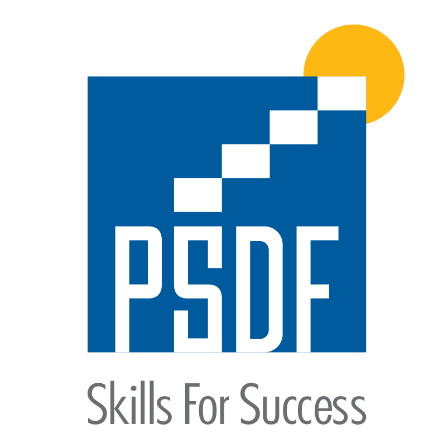 